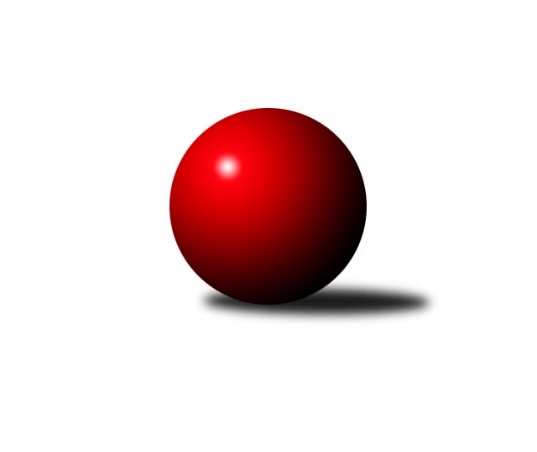 Č.4Ročník 2018/2019	30.4.2024 1.KLD A 2018/2019Statistika 4. kolaTabulka družstev:		družstvo	záp	výh	rem	proh	skore	sety	průměr	body	plné	dorážka	chyby	1.	KK Lokomotiva Tábor	3	2	1	0	8.0 : 4.0 	(21.0 : 15.0)	1489	5	1042	447	30.3	2.	KK Konstruktiva Praha	4	2	1	1	10.0 : 6.0 	(26.0 : 22.0)	1444	5	1024	420	34	3.	KK Hilton Sezimovo Ústí	3	2	0	1	7.0 : 5.0 	(23.0 : 13.0)	1589	4	1056	533	19.7	4.	TJ Jiskra Hazlov	3	1	0	2	5.0 : 7.0 	(20.0 : 16.0)	1464	2	1011	453	30.3	5.	SKK Rokycany	3	0	0	3	2.0 : 10.0 	(6.0 : 30.0)	1242	0	896	345	57.7Tabulka doma:		družstvo	záp	výh	rem	proh	skore	sety	průměr	body	maximum	minimum	1.	KK Konstruktiva Praha	2	2	0	0	7.0 : 1.0 	(17.0 : 7.0)	1467	4	1520	1414	2.	KK Hilton Sezimovo Ústí	2	1	0	1	4.0 : 4.0 	(16.0 : 8.0)	1611	2	1639	1582	3.	TJ Jiskra Hazlov	2	1	0	1	4.0 : 4.0 	(15.0 : 9.0)	1457	2	1511	1402	4.	KK Lokomotiva Tábor	1	0	1	0	2.0 : 2.0 	(5.0 : 7.0)	1414	1	1414	1414	5.	SKK Rokycany	1	0	0	1	1.0 : 3.0 	(2.0 : 10.0)	1392	0	1392	1392Tabulka venku:		družstvo	záp	výh	rem	proh	skore	sety	průměr	body	maximum	minimum	1.	KK Lokomotiva Tábor	2	2	0	0	6.0 : 2.0 	(16.0 : 8.0)	1527	4	1613	1440	2.	KK Hilton Sezimovo Ústí	1	1	0	0	3.0 : 1.0 	(7.0 : 5.0)	1567	2	1567	1567	3.	KK Konstruktiva Praha	2	0	1	1	3.0 : 5.0 	(9.0 : 15.0)	1433	1	1478	1387	4.	TJ Jiskra Hazlov	1	0	0	1	1.0 : 3.0 	(5.0 : 7.0)	1472	0	1472	1472	5.	SKK Rokycany	2	0	0	2	1.0 : 7.0 	(4.0 : 20.0)	1167	0	1259	1074Tabulka podzimní části:		družstvo	záp	výh	rem	proh	skore	sety	průměr	body	doma	venku	1.	KK Lokomotiva Tábor	3	2	1	0	8.0 : 4.0 	(21.0 : 15.0)	1489	5 	0 	1 	0 	2 	0 	0	2.	KK Konstruktiva Praha	4	2	1	1	10.0 : 6.0 	(26.0 : 22.0)	1444	5 	2 	0 	0 	0 	1 	1	3.	KK Hilton Sezimovo Ústí	3	2	0	1	7.0 : 5.0 	(23.0 : 13.0)	1589	4 	1 	0 	1 	1 	0 	0	4.	TJ Jiskra Hazlov	3	1	0	2	5.0 : 7.0 	(20.0 : 16.0)	1464	2 	1 	0 	1 	0 	0 	1	5.	SKK Rokycany	3	0	0	3	2.0 : 10.0 	(6.0 : 30.0)	1242	0 	0 	0 	1 	0 	0 	2Tabulka jarní části:		družstvo	záp	výh	rem	proh	skore	sety	průměr	body	doma	venku	1.	KK Hilton Sezimovo Ústí	0	0	0	0	0.0 : 0.0 	(0.0 : 0.0)	0	0 	0 	0 	0 	0 	0 	0 	2.	TJ Jiskra Hazlov	0	0	0	0	0.0 : 0.0 	(0.0 : 0.0)	0	0 	0 	0 	0 	0 	0 	0 	3.	KK Lokomotiva Tábor	0	0	0	0	0.0 : 0.0 	(0.0 : 0.0)	0	0 	0 	0 	0 	0 	0 	0 	4.	SKK Rokycany	0	0	0	0	0.0 : 0.0 	(0.0 : 0.0)	0	0 	0 	0 	0 	0 	0 	0 	5.	KK Konstruktiva Praha	0	0	0	0	0.0 : 0.0 	(0.0 : 0.0)	0	0 	0 	0 	0 	0 	0 	0 Zisk bodů pro družstvo:		jméno hráče	družstvo	body	zápasy	v %	dílčí body	sety	v %	1.	Tereza Bendová 	KK Konstruktiva Praha  	4	/	4	(100%)	10	/	16	(63%)	2.	Jan Novák 	KK Hilton Sezimovo Ústí  	3	/	3	(100%)	11	/	12	(92%)	3.	Šárka Aujezdská 	KK Lokomotiva Tábor 	3	/	3	(100%)	10	/	12	(83%)	4.	Filip Mikuláštík 	KK Hilton Sezimovo Ústí  	2	/	2	(100%)	7	/	8	(88%)	5.	Pavel Přerost 	TJ Jiskra Hazlov  	2	/	2	(100%)	6	/	8	(75%)	6.	Štěpán Fatka 	KK Konstruktiva Praha  	2	/	3	(67%)	8	/	12	(67%)	7.	Jolana Jelínková 	KK Lokomotiva Tábor 	2	/	3	(67%)	8	/	12	(67%)	8.	Samuel Fujko 	KK Konstruktiva Praha  	2	/	3	(67%)	7	/	12	(58%)	9.	Dominik Černý 	SKK Rokycany 	2	/	3	(67%)	5	/	12	(42%)	10.	Milan Fanta 	TJ Jiskra Hazlov  	1	/	3	(33%)	7	/	12	(58%)	11.	David Repčík 	TJ Jiskra Hazlov  	1	/	3	(33%)	5	/	12	(42%)	12.	Nela Ryzková 	KK Hilton Sezimovo Ústí  	0	/	1	(0%)	2	/	4	(50%)	13.	David Škvor 	TJ Jiskra Hazlov  	0	/	1	(0%)	2	/	4	(50%)	14.	Thea Petrů 	KK Hilton Sezimovo Ústí  	0	/	1	(0%)	1	/	4	(25%)	15.	Patrik Berka 	KK Hilton Sezimovo Ústí  	0	/	1	(0%)	1	/	4	(25%)	16.	Julija Chernetska 	SKK Rokycany 	0	/	1	(0%)	0	/	4	(0%)	17.	Natálie Šreibrová 	SKK Rokycany 	0	/	1	(0%)	0	/	4	(0%)	18.	Vojtěch Havlík 	SKK Rokycany 	0	/	1	(0%)	0	/	4	(0%)	19.	Jaroslav Zahrádka 	KK Konstruktiva Praha  	0	/	2	(0%)	1	/	8	(13%)	20.	Martin Jinda 	KK Lokomotiva Tábor 	0	/	3	(0%)	3	/	12	(25%)	21.	Jakub Pospíšil 	SKK Rokycany 	0	/	3	(0%)	1	/	12	(8%)Průměry na kuželnách:		kuželna	průměr	plné	dorážka	chyby	výkon na hráče	1.	Sezimovo Ústí, 1-2	1578	1075	502	22.0	(526.0)	2.	Hazlov, 1-4	1434	991	443	36.0	(478.3)	3.	SKK Rokycany, 1-4	1416	997	419	33.0	(472.0)	4.	Tábor, 1-4	1400	1006	394	41.5	(466.8)	5.	KK Konstruktiva Praha, 1-6	1370	965	405	42.3	(456.7)Nejlepší výkony na kuželnách:Sezimovo Ústí, 1-2KK Hilton Sezimovo Ústí 	1639	4. kolo	Jan Novák 	KK Hilton Sezimovo Ústí 	592	1. koloKK Lokomotiva Tábor	1613	1. kolo	Šárka Aujezdská 	KK Lokomotiva Tábor	588	1. koloKK Hilton Sezimovo Ústí 	1582	1. kolo	Filip Mikuláštík 	KK Hilton Sezimovo Ústí 	580	4. koloKK Konstruktiva Praha 	1478	4. kolo	Jan Novák 	KK Hilton Sezimovo Ústí 	559	4. kolo		. kolo	Jolana Jelínková 	KK Lokomotiva Tábor	525	1. kolo		. kolo	Tereza Bendová 	KK Konstruktiva Praha 	504	4. kolo		. kolo	Nela Ryzková 	KK Hilton Sezimovo Ústí 	500	4. kolo		. kolo	Martin Jinda 	KK Lokomotiva Tábor	500	1. kolo		. kolo	Patrik Berka 	KK Hilton Sezimovo Ústí 	495	1. kolo		. kolo	Thea Petrů 	KK Hilton Sezimovo Ústí 	495	1. koloHazlov, 1-4KK Hilton Sezimovo Ústí 	1567	2. kolo	Jan Novák 	KK Hilton Sezimovo Ústí 	569	2. koloTJ Jiskra Hazlov 	1511	2. kolo	Filip Mikuláštík 	KK Hilton Sezimovo Ústí 	540	2. koloTJ Jiskra Hazlov 	1402	4. kolo	David Repčík 	TJ Jiskra Hazlov 	534	2. koloSKK Rokycany	1259	4. kolo	David Repčík 	TJ Jiskra Hazlov 	524	4. kolo		. kolo	Pavel Přerost 	TJ Jiskra Hazlov 	504	2. kolo		. kolo	Milan Fanta 	TJ Jiskra Hazlov 	473	2. kolo		. kolo	Vojtěch Havlík 	SKK Rokycany	464	4. kolo		. kolo	Milan Fanta 	TJ Jiskra Hazlov 	461	4. kolo		. kolo	Thea Petrů 	KK Hilton Sezimovo Ústí 	458	2. kolo		. kolo	Dominik Černý 	SKK Rokycany	448	4. koloSKK Rokycany, 1-4KK Lokomotiva Tábor	1440	3. kolo	Dominik Černý 	SKK Rokycany	493	3. koloSKK Rokycany	1392	3. kolo	Jolana Jelínková 	KK Lokomotiva Tábor	486	3. kolo		. kolo	Šárka Aujezdská 	KK Lokomotiva Tábor	483	3. kolo		. kolo	Martin Jinda 	KK Lokomotiva Tábor	471	3. kolo		. kolo	Jakub Pospíšil 	SKK Rokycany	456	3. kolo		. kolo	Julija Chernetska 	SKK Rokycany	443	3. koloTábor, 1-4KK Lokomotiva Tábor	1414	2. kolo	Šárka Aujezdská 	KK Lokomotiva Tábor	486	2. koloKK Konstruktiva Praha 	1387	2. kolo	Jolana Jelínková 	KK Lokomotiva Tábor	480	2. kolo		. kolo	Tereza Bendová 	KK Konstruktiva Praha 	478	2. kolo		. kolo	Štěpán Fatka 	KK Konstruktiva Praha 	471	2. kolo		. kolo	Martin Jinda 	KK Lokomotiva Tábor	448	2. kolo		. kolo	Jaroslav Zahrádka 	KK Konstruktiva Praha 	438	2. koloKK Konstruktiva Praha, 1-6KK Konstruktiva Praha 	1520	3. kolo	Samuel Fujko 	KK Konstruktiva Praha 	531	3. koloTJ Jiskra Hazlov 	1472	3. kolo	Tereza Bendová 	KK Konstruktiva Praha 	515	3. koloKK Konstruktiva Praha 	1414	1. kolo	Tereza Bendová 	KK Konstruktiva Praha 	510	1. koloSKK Rokycany	1074	1. kolo	Milan Fanta 	TJ Jiskra Hazlov 	505	3. kolo		. kolo	David Repčík 	TJ Jiskra Hazlov 	484	3. kolo		. kolo	Pavel Přerost 	TJ Jiskra Hazlov 	483	3. kolo		. kolo	Štěpán Fatka 	KK Konstruktiva Praha 	474	3. kolo		. kolo	Samuel Fujko 	KK Konstruktiva Praha 	468	1. kolo		. kolo	Štěpán Fatka 	KK Konstruktiva Praha 	436	1. kolo		. kolo	Dominik Černý 	SKK Rokycany	418	1. koloČetnost výsledků:	4.0 : 0.0	1x	3.0 : 1.0	3x	2.0 : 2.0	1x	1.0 : 3.0	3x